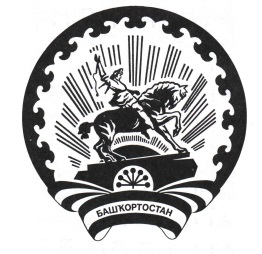 РЕШЕНИЕ«12» февраля 2021 г.					                             № 3/13-5с. СтаросубхангуловоО приеме предложений по формированию участковой избирательной комиссии избирательного участка № 3462 муниципального районаБурзянский район Республики Башкортостан           В соответствии со статьями 22, 27 Федерального закона «Об основных гарантиях избирательных прав и права на участие в референдуме граждан Российской Федерации», статьями 21, 26 Кодекса Республики Башкортостан о выборах территориальная избирательная комиссия муниципального района Бурзянский район Республики Башкортостан                                                   РЕШИЛА:1. Одобрить текст Информационного сообщения о приеме предложений по формированию участковой избирательной комиссии избирательного участка              № 3462 муниципального района Бурзянский район Республики Башкортостан (приложение №1).2. Информационное сообщение о приеме предложений по формированию участковой избирательной комиссии избирательного участка № 3462 муниципального района Бурзянский район Республики Башкортостан опубликовать 16 февраля 2021 года в газете «Тан».3. Настоящее решение разместить на сайте Центральной избирательной комиссии Республики Башкортостан, на сайте Администрации муниципального района Бурзянский район Республики Башкортостан в разделе территориальной избирательной комиссии муниципального района Бурзянский район Республики Башкортостан. 4.  Контроль за исполнением настоящего решения возлагаю на себя.Председатель территориальной избирательнойкомиссии                                  							С.С. УразаевСекретарь территориальной избирательной комиссии                                         						Л.З. ГайсинаПриложение №1Утверждено решениемтерриториальной избирательной комиссиимуниципального района Бурзянский районРеспублики Башкортостанот «12» февраля 2021 г. № 3/13-5       Информационное сообщениео приеме предложений по формированию участковой избирательной комиссии избирательного участка № 3462 муниципального районаБурзянский район Республики БашкортостанРуководствуясь пунктами 4 и 5 статьи 27 Федерального Закона «Об основных гарантиях избирательных прав и прав на участие в референдуме граждан Российской Федерации» и частью 4 статьи 26 Кодекса Республики Башкортостан о выборах, территориальная избирательная комиссия муниципального района Бурзянский район Республики Башкортостан объявляет прием предложений по кандидатурам для назначения членов участковой избирательной комиссии с правом решающего голоса избирательного участка № 3462 (количество членов избирательного участка – 5 человек).Прием документов осуществляется с 25 февраля по 25 марта 2021 года территориальной избирательной комиссией муниципального района Бурзянский район Республики Башкортостан по адресу: Республика Башкортостан, Бурзянский район, с. Старосубхангулово, ул. Ленина, 61 каб. 28 и 29 в рабочие дни с 9.00 до 18.00 часов, перерыв на обед с 13.00 до 14.00. Номера телефонов для справок: 3-52-18, 3-52-29.	При внесении предложения (предложений) по кандидатурам для назначения членов участковой избирательной комиссии с правом решающего голоса (в резерв состава  участковой комиссии) необходимо представить:1. Решение полномочного (руководящего или иного) органа политической партии, общественного объединения, Совета муниципального образования, собрания избирателей, трудового коллектива.2. Для общественных объединений – нотариально удостоверенную или заверенную уполномоченным на то органом общественного объединения копия действующего устава общественного объединения.3. Письменное согласие гражданина на назначение членом участковой комиссии с правом решающего голоса (в состав резерва УИК) – на одном листе.4. Копию паспорта гражданина Российской Федерации (всех страниц).5. Копии документов: об образовании, трудовой книжки (или справка с места работы). 6. Две фотографии (черно-белого цвета, без уголка, размером 3х4).Перечень документов и образцы документов размещены на сайте Центральной избирательной комиссии Республики Башкортостан www.bashkortostan.izbirkom.ru в разделе «Формирование участковых избирательных комиссий», а также можно получить в территориальной избирательной комиссии муниципального района Бурзянский район Республики Башкортостан.Заседание территориальной избирательной комиссии по формированию участковой избирательной комиссии № 3462 состоится 02 апреля 2021 года по адресу: Республика Башкортостан, Бурзянский район, с. Старосубхангулово, ул. Ленина, 61 каб. 28.						Территориальная избирательная комиссия муниципального района Бурзянский район Республики Башкортостан.ТЕРРИТОРИАЛЬНАЯ ИЗБИРАТЕЛЬНАЯ КОМИССИЯ МУНИЦИПАЛЬНОГО РАЙОНА БУРЗЯНСКИЙ РАЙОН РЕСПУБЛИКИ БАШКОРТОСТАНБАШҠОРТОСТАН РЕСПУБЛИКАҺЫБӨРЙӘН РАЙОНЫМУНИЦИПАЛЬ РАЙОН ТЕРРИТОРИАЛЬ ҺАЙЛАУ КОМИССИЯҺЫ